Comparing Dot Plots Notes					Name ______________________Pause the video and try these on your own!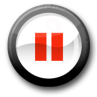 Then press play and check your answers with a color penDot plot (Line plot): a method of visually displaying a distribution of data values where each data value is shown as a dot or mark above a number lineDot plot (Line plot): a method of visually displaying a distribution of data values where each data value is shown as a dot or mark above a number lineDot plot (Line plot): a method of visually displaying a distribution of data values where each data value is shown as a dot or mark above a number lineVocabularyDefinitionFrom AboveVariabilityan indication of how widely spread or closely clustered the data values are. Range, minimum and maximum values, and clusters in the distribution give some indication of variabilityPeakbeing at the point of maximum frequency, intensity, use, etc.Clustera group of things or persons close togetherSkewedasymmetry in a frequency distributionExample: The dot plots represent the number of hours students spent on their math and science homework in one week.Example: The dot plots represent the number of hours students spent on their math and science homework in one week.1. What is the difference in the median value for each set of data?2. How is the Science graph skewed?3. What comparisons can you draw from looking at the plots about the amount of time spent on homework?4. Does either graph show any clustering? What does that mean?5. Does either graph show a peak? What does that mean?The dot plots show the amount of time students spent exercising and watching TV in one week.The dot plots show the amount of time students spent exercising and watching TV in one week.1. What is the difference in the median value for each set of data?2. Is either graph skewed? If so, how?3. What comparisons can you draw from looking at the plots about the amount how students spend their time?4. Does either graph show any clustering? What does that mean?5. Does either graph show a peak? What does that mean?